T.C.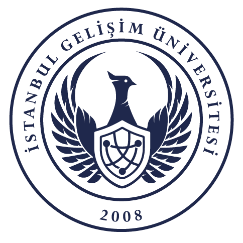 İSTANBUL GELİŞİM ÜNİVERSİTESİ REKTÖRLÜĞÜDeneme Sınavı Talep FormuİSTANBUL GELİŞİM ÜNİVERSİTESİ HALKLA İLİŞKİLER VE TANITIM MÜDÜRLÜĞÜNE…… / …… / …… tarihinde ……………………………………………… okulu son sınıf öğrencilerine üniversiteniz amfi/dersliklerinde deneme sınavı gerçekleştirmek istiyoruz.Deneme sınavı talebimiz hususunda müsaadelerinizi arz ederim.*Talep edilen etkinliklere yönelik İlçe Milli Eğitim Müdürlüğünden ve diğer resmi kurumlardan gerekli izinlerin alınması yükümlülüğü etkinlik talep eden okuldadır.Sayı:…… / …… / ……Konu:Deneme Sınavı Hk.Okul AdıDeneme Sınavı Tarihi…… / …… / ………… / …… / ……Sınav Başlangıç ve Bitiş SaatiSınavın Gerçekleşeceği Yer/Salon  Amfi  DerslikEtkinlik TürüDeneme SınavıDeneme SınavıBeklenen Katılımcı SayısıTalep EdenİmzaAdı – SOYADI ……………………………………..